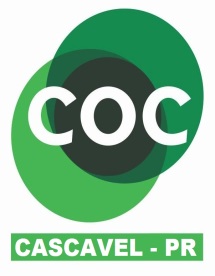 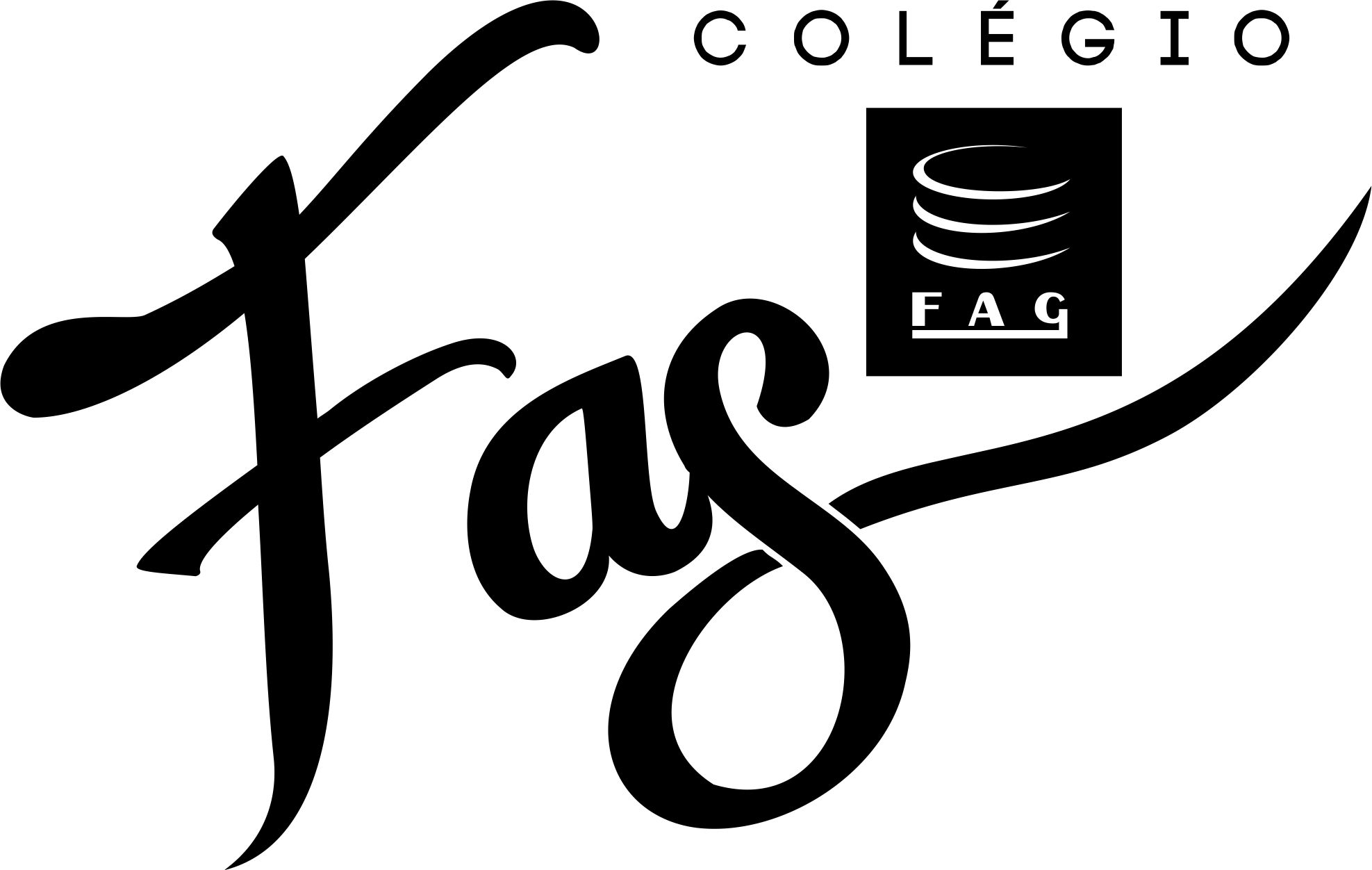 4° Atividade: Em um lugar bem tranquilo e gostoso de sua casa pegue uma folha de qualquer papel peça que um familiar escreva a primeira letra de seu nome, em seguida rasgue pedacinhos de revista e cole sobre a primeira letra. 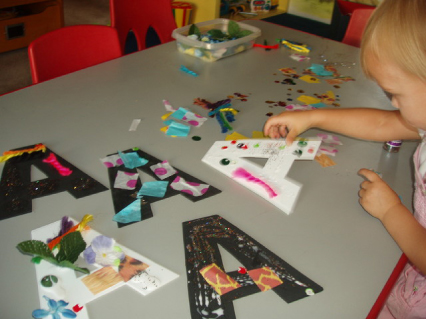 